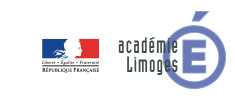 Question directrice : Comment programmer un robot afin qu'il avance en évitant des obstacles et qu'il s'arrête au troisième obstacle détecté ? → Travail demandé : 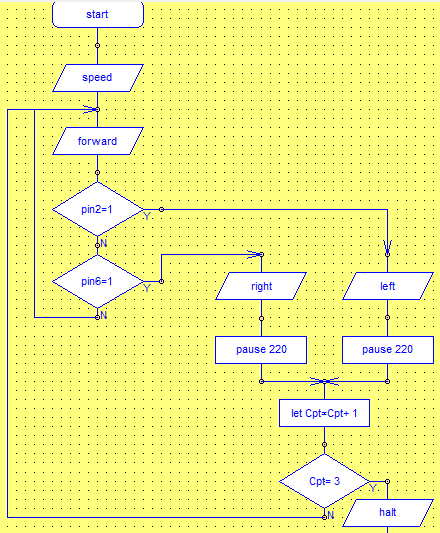 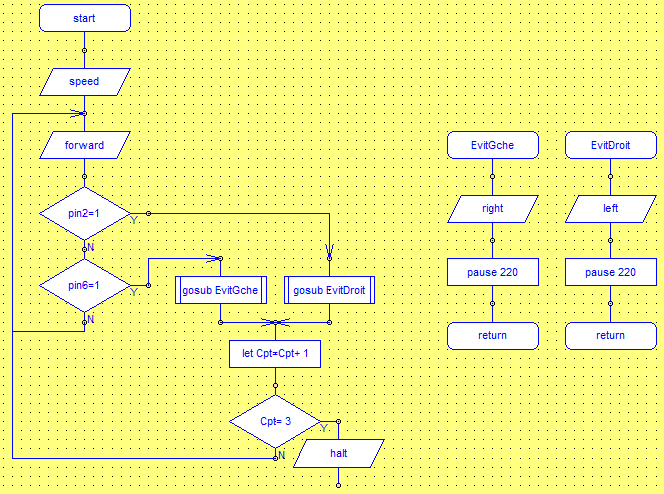 Séquence S25Comment rendre automatique le fonctionnement d’un système ?ACTIVITE N°3 corrigéeCycle 43èmeSéquence S25Comment rendre automatique le fonctionnement d’un système ?Programmer un objet.Cycle 43èmeCompétences développées en activitésCompétences développées en activitésConnaissances associéesCT 4.2Appliquer les principes élémentaires de l’algorithmique et du codage à la résolution d’un problème simple.Notions d’algorithme et de programme. Déclenchement d'une action par un événement, séquences d'instructions, boucles, instructions conditionnelles.CT 5.5Modifier ou paramétrer le fonctionnement d’un objet communicant.Notions d’algorithme et de programme. Notion de variable informatique. Déclenchement d'une action par un événement, séquences d'instructions, boucles, instructions conditionnelles. Systèmes embarqués. Forme et transmission du signal.Capteur, actionneur, interface.